Publicado en Mexico DF el 13/10/2020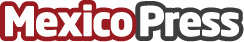 Día Mundial de la Trombosis: la prevención y la detección temprana salvan vidasBajo el lema "Ojo con la Trombosis" inició la campaña 2020 del Día Mundial de la Trombosis. Esta subestimada enfermedad hoy tiene crucial relevancia dada su peligrosa relación con el COVIDDatos de contacto:Ramiro Zuccolo+54 11 2861-1050Nota de prensa publicada en: https://www.mexicopress.com.mx/dia-mundial-de-la-trombosis-la-prevencion-y-la_1 Categorías: Medicina Sociedad Ciudad de México http://www.mexicopress.com.mx